INGESTRE WITH TIXALL PARISH COUNCILANNUAL PARISH MEETINGThe Annual Parish Meeting, held in Tixall Village Hall, commencing at 7.30pm will take place on WEDNESDAY, 10 APRIL 2024This is an Open Meeting for all residents in the Parish and members of the public.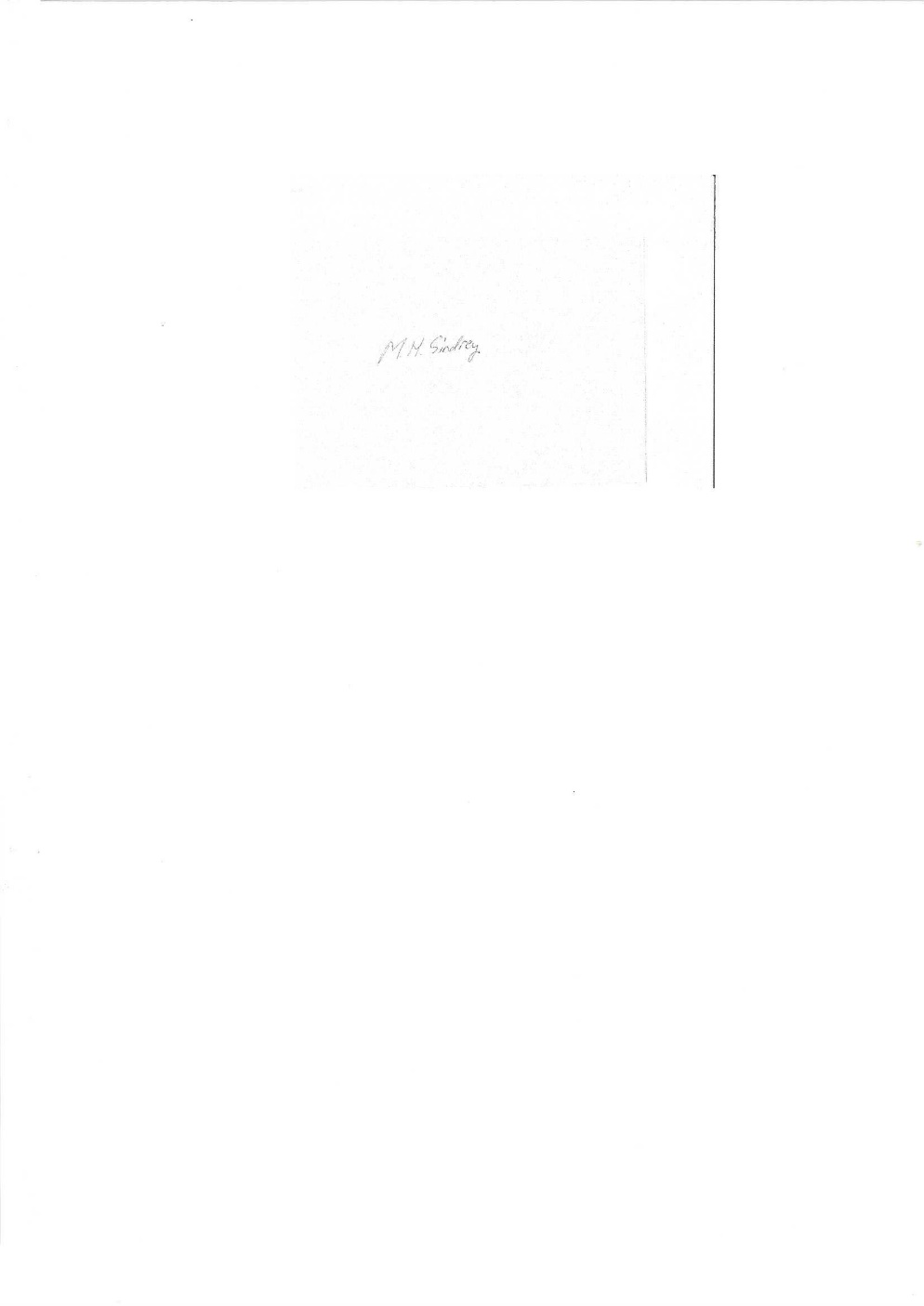 Cllr. Malcolm SindreyChairman of Ingestre with Tixall Parish CouncilAGENDAWelcome and ApologiesIntroduce our speaker:Will Morris, Director of House of Bread	2.  To approve the Minutes of the meeting held on 17 May 2023	3.  To receive Report from the Chairman and Financial Report from Clerk/RFO	4.  To receive Report from Chair of Village Hall	5.  To receive Report on Tixall Church	6.  To receive Report from Sue Haenelt on Ingestre ChurchOpen ForumRefreshments will be available during the evening for all to enjoy